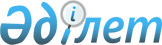 Об утверждении Правил оказания социальной помощи, установления размеров и определения перечня отдельных категорий нуждающихся граждан Лебяжинского района
					
			Утративший силу
			
			
		
					Решение маслихата Лебяжинского района Павлодарской области от 10 апреля 2015 года № 4/42. Зарегистрировано Департаментом юстиции Павлодарской области 30 апреля 2015 года № 4452. Утратило силу решением маслихата района Аққулы Павлодарской области от 19 июня 2019 года № 206/42 (вводится в действие по истечении десяти календарных дней после дня его первого официального опубликования)
      Сноска. Утратило силу решением маслихата района Аққулы Павлодарской области от 19.06.2019 № 206/42 (вводится в действие по истечении десяти календарных дней после дня его первого официального опубликования).
      В соответствии с подпунктом 2-3 статьи 6 Закона Республики Казахстан от 23 января 2001 года "О местном государственном управлении и самоуправлении в Республике Казахстан", постановлением Правительства Республики Казахстан от 21 мая 2013 года № 504 "Об утверждении Типовых правил оказания социальной помощи, установления размеров и определения перечня отдельных категорий нуждающихся граждан", в целях оказания социальной помощи отдельным категориям нуждающихся граждан, Лебяжинский районный маслихат РЕШИЛ:
      Сноска. Преамбула с изменением, внесенным решением маслихата Лебяжинского района Павлодарской области от 14.06.2016 № 19/5 (вводится в действие со дня его первого официального опубликования).


      1. Утвердить Правила оказания социальной помощи, установления размеров и определения перечня отдельных категорий нуждающихся граждан Лебяжинского района.
      2. Признать утратившим силу решение Лебяжинского районного маслихата (XXVII (внеочередная) сессия V созыв) от 5 марта 2014 года №1/27 "Об утверждении Правил оказания социальной помощи, установления размеров и определения перечня отдельных категорий нуждающихся граждан Лебяжинского района" (зарегистрированное в Реестре государственной регистрации нормативных правовых актов за № 3736 от 19 марта 2014 года).
      3. Контроль за выполнением настоящего решения возложить на постоянную комиссию районного маслихата по вопросам социальной сферы и культурному развитию.
      4. Настоящее решение вводится в действие со дня его первого официального опубликования. Правила оказания социальной помощи,
установления размеров и определения перечня
отдельных категорий нуждающихся граждан
Лебяжинского района
      Сноска. Приложение - в редакции решения маслихата Лебяжинского района Павлодарской области от 18.04.2017 № 77/13 (вводится в действие со дня его первого официального опубликования).
      1. Настоящие Правила оказания социальной помощи, установления размеров и определения перечня отдельных категорий нуждающихся граждан Лебяжинского района (далее - Правила) разработаны в соответствии с пунктом 2-3 статьи 6 Закона Республики Казахстан от 23 января 2001 года "О местном государственном управлении и самоуправлении в Республике Казахстан", постановлением Правительства Республики Казахстан от 21 мая 2013 года № 504 "Об утверждении Типовых правил оказания социальной помощи, установления размеров и определения перечня отдельных категорий нуждающихся граждан" (далее – Типовые правила) и определяют порядок оказания социальной помощи, установления размеров и определения перечня отдельных категорий нуждающихся граждан Лебяжинского района. 1. Общие положения
      2. Основные термины и понятия, которые используются в настоящих Правилах:
      1) уполномоченная организация - государственная корпорация "Правительство для граждан" (далее - уполномоченная организация) - юридическое лицо, созданное по решению Правительства Республики Казахстан, для оказания государственных услуг в соответствии с законодательством Республики Казахстан, организации работы по приему заявлений на оказание государственных услуг и выдаче их результатов услугополучателю по принципу "одного окна", а также обеспечения оказания государственных услуг в электронной форме;
      2) памятные даты - события, имеющие общенародное историческое, духовное, культурное значение и оказавшие влияние на ход истории Республики Казахстан;
      3) специальная комиссия - комиссия, создаваемая решением акима Лебяжинского района, по рассмотрению заявления лица (семьи), претендующего на оказание социальной помощи в связи с наступлением трудной жизненной ситуации;
      4) прожиточный минимум - необходимый минимальный денежный доход на одного человека, равный по величине стоимости минимальной потребительской корзины, рассчитываемой органами статистики в Павлодарской области;
      5) праздничные дни - дни национальных и государственных праздников Республики Казахстан;
      6) среднедушевой доход семьи (гражданина) - доля совокупного дохода семьи, приходящаяся на каждого члена семьи в месяц;
      7) центральный исполнительный орган - государственный орган, обеспечивающий реализацию государственной политики в сфере социальной защиты населения;
      8) трудная жизненная ситуация - ситуация, объективно нарушающая жизнедеятельность гражданина, которую он не может преодолеть самостоятельно;
      9) уполномоченный орган - государственное учреждение "Отдел занятости и социальных программ Лебяжинского района; 
      10) участковая комиссия - комиссия, создаваемая решением акима Лебяжинского района для проведения обследования материального положения лиц (семей), обратившихся за социальной помощью, и подготовки заключений;
      11) предельный размер - утвержденный максимальный размер социальной помощи.
      3. В настоящих Правилах под социальной помощью понимается помощь, предоставляемая местными исполнительными органами (далее - МИО) в денежной форме отдельным категориям нуждающихся граждан (далее - получатели) в случае наступления трудной жизненной ситуации, а также к памятным датам и праздничным дням.
      4. Лицам, указанным в статье 20 Закона Республики Казахстан от 28 апреля 1995 года "О льготах и социальной защите участников, инвалидов Великой Отечественной войны и лиц, приравненных к ним" и статье 16 Закона Республики Казахстан от 13 апреля 2005 года "О социальной защите инвалидов в Республике Казахстан", социальная помощь оказывается в порядке, предусмотренном настоящими Правилами.
      5. Социальная помощь в денежной форме предоставляется через банки второго уровня или организации, имеющие лицензии на соответствующие виды банковских операций путем перечисления на счет получателя.
      6. Социальная помощь предоставляется единовременно и (или) периодически (ежемесячно, ежеквартально).
      7. Участковые и специальные комиссии осуществляют свою деятельность на основании положений, утвержденных акиматом Павлодарской области.
      8. Перечень памятных дат и праздничных дней для оказания социальной помощи:
      1) 8 марта - Международный женский день;
      2) 9 мая - День Победы;
      3) 1 октября - Международный день пожилых людей;
      4) второе воскресенье октября - День инвалидов Республики Казахстан. 2. Порядок определения перечня категорий получателей социальной помощи
и установления размеров социальной помощи
      9. Социальная помощь предоставляется гражданам из числа следующих категорий:
      1) участники и инвалиды Великой Отечественной войны (далее - ВОВ);
      2) лица, приравненные по льготам и гарантиям к участникам ВОВ, а именно:
      военнослужащие, а также лица начальствующего и рядового состава органов внутренних дел и государственной безопасности бывшего Союза Советских социалистических Республик (далее - СССР), проходившим в период ВОВ службу в городах, участие в обороне которых засчитывалось до 1 января 1998 года в выслугу лет для назначения пенсии на льготных условиях, установленных для военнослужащих частей действующей армии;
      лица вольнонаемного состава Советской Армии, Военно-Морского Флота, войск и органов внутренних дел и государственной безопасности бывшего СССР, занимавшим штатные должности в воинских частях, штабах, учреждениях, входивших в состав действующей армии в период ВОВ, либо находившимся в соответствующие периоды в городах, участие в обороне которых засчитывалось до 1 января 1998 года в выслугу лет для назначения пенсии на льготных условиях, установленных для военнослужащих частей действующей армии;
      граждане, работавшие в период блокады в городе Ленинграде на предприятиях, в учреждениях и организациях города и награжденным медалью "За оборону Ленинграда" и знаком "Житель блокадного Ленинграда";
      бывшие несовершеннолетние узники концлагерей, гетто и других мест принудительного содержания, созданных фашистами и их союзниками в период второй мировой войны;
      военнослужащие Советской Армии, Военно-Морского Флота, Комитета государственной безопасности, лица рядового и начальствующего состава Министерства внутренних дел бывшего Союза ССР (включая военных специалистов и советников), которые в соответствии с решениями правительственных органов бывшего Союза ССР принимали участие в боевых действиях на территории других государств; военнообязанные, призывавшиеся на учебные сборы и направлявшимся в Афганистан в период ведения боевых действий; военнослужащим автомобильных батальонов, направлявшимся в Афганистан для доставки грузов в эту страну в период ведения боевых действий; военнослужащим летного состава, совершавшим вылеты на боевые задания в Афганистан с территории бывшего Союза ССР; рабочие и служащие, обслуживавшие советский воинский контингент в Афганистане, получившие ранения, контузии или увечья, либо награжденным орденами и медалями бывшего Союза ССР за участие в обеспечении боевых действий;
      лица, принимавшим участие в ликвидации последствий катастрофы на Чернобыльской атомной электростанции (далее - ЧАЭС) в 1986-1987 годах, других радиационных катастроф и аварий на объектах гражданского или военного назначения, а также участвовавшим непосредственно в ядерных испытаниях и учениях;
      3) лица, приравненным по льготам и гарантиям к инвалидам ВОВ, а именно:
      военнослужащие, ставшие инвалидами вследствие ранения, контузии, увечья, полученные при защите бывшего СССР, при исполнении иных обязанностей военной службы в другие периоды или вследствие заболевания, связанного с пребыванием на фронте;
      лица начальствующего и рядового состава органов внутренних дел и государственной безопасности бывшего СССР, ставшие инвалидами вследствие ранения, контузии, увечья, полученных при исполнении служебных обязанностей, либо вследствие заболевания, связанного с пребыванием на фронте или выполнением служебных обязанностей в государствах, где велись боевые действия;
      лица, ставшие инвалидами вследствие катастрофы на ЧАЭС и других радиационных катастроф и аварий на объектах гражданского или военного назначения, испытания ядерного оружия, и их дети, инвалидность которых генетически связана с радиационным облучением одного из родителей;
      военнослужащие, ставшие инвалидами при прохождении воинской службы в Афганистане или других государствах, в которых велись боевые действия;
      4) другие категории лиц, приравненные по льготам и гарантиям к участникам ВОВ, а именно:
      семьи военнослужащих, погибших (пропавших без вести) или умерших вследствие ранения, контузии, увечья, заболевания, полученных в период боевых действий в Афганистане или в других государствах, в которых велись боевые действия;
      семьи военнослужащих, погибших (умерших) при прохождении воинской службы в мирное время;
      жены (мужья) умерших инвалидов войны и приравненных к ним инвалидов, а также жены (мужья) умерших участников войны, партизан, подпольщиков, граждан, награжденных медалью "За оборону Ленинграда" и знаком "Житель блокадного Ленинграда", признанных инвалидами в результате общего заболевания, трудового увечья и других причин (за исключением противоправных), которые не вступали в другой брак;
      лица из числа участников ликвидации последствий катастрофы на ЧАЭС в 1988 - 1989 годах, эвакуированных (самостоятельно выехавших) из зон отчуждения и отселения в Республику Казахстан, включая детей, которые на день эвакуации находились во внутриутробном состоянии;
      лица, награжденные орденами и медалями бывшего Союза ССР за самоотверженный труд и безупречную воинскую службу в тылу в годы ВОВ;
      5) лица, проработавшие (прослужившие) не менее шести месяцев с 22 июня 1941 года по 9 мая 1945 года и не награжденные орденами и медалями бывшего СССР за самоотверженный труд и безупречную воинскую службу в тылу в годы ВОВ;
      6) лица, достигшие пенсионного возраста, получающие минимальный размер пенсии и пособия, а именно:
      одинокие и одиноко проживающие граждане, достигшие пенсионного возраста;
      пенсионеры, которым 80 и более лет;
      пенсионеры, получающие минимальный размер пенсии;
      7) инвалиды, а именно:
      инвалиды первой группы;
      инвалиды второй группы;
      инвалиды третьей группы;
      дети - инвалиды до 18 лет;
      родители - инвалиды, имеющие несовершеннолетних детей;
      инвалиды - колясочники;
      безработные инвалиды второй и третьей группы;
      8) студенты, обучающиеся в высших учебных заведениях из малообеспеченных семей, доход которых на одного члена семьи не превышает установленной по области величины прожиточного минимума, дети - сироты и дети, оставшиеся без попечения родителей;
      9) малообеспеченные граждане, а именно:
      безработные предпенсионного возраста, доход которых на одного члена семьи не превышает установленной величины прожиточного минимума, состоящие на учете в качестве безработного в уполномоченном органе (за два года до выхода на пенсию по возрасту);
      безработные, со среднедушевым доходом семьи не превышающим 1,5 кратного отношения к прожиточному минимуму, состоящие на учете в качестве безработного в уполномоченном органе;
      лица, освободившиеся из мест лишения свободы;
      граждане, попавшие в трудную жизненную ситуацию, в результате болезни и требующего длительного лечения, при наличии среднедушевого дохода семьи не превышающего 1,5 кратного отношения к прожиточному минимуму;
      граждане, попавшие в трудную жизненную ситуацию, в результате пожара или стихийного бедствия, при наличии среднедушевого дохода семьи не превышающего 1,5 кратного отношения к прожиточному минимуму;
      граждане, оставшиеся без средств существования, в непредвиденных жизненных ситуациях, при наличии среднедушевого дохода семьи не превышающего 1,5 кратного отношения к прожиточному минимуму;
      беременные женщины, со среднедушевым доходом семьи, не превышающим прожиточного минимума, своевременно обратившиеся в районную больницу для постановки на учет по беременности до 12 недель;
      семьи со среднедушевым доходом семьи не превышающим прожиточного минимума имеющие детей грудного возраста до 1 года на исскуственном вскармливании;
      малообеспеченные многодетные семьи, имеющие четырех и более несовершеннолетних детей, со среднедушевым доходом, не превышающим 1,5 кратного отношения к прожиточному минимуму;
      малообеспеченные семьи, имеющие детей дошкольного возраста, со среднедушевым доходом, не превышающим 1,5 кратного отношения к прожиточному минимуму;
      10) граждане, имеющие социально-значимые заболевания, а именно:
      лица, страдающие онкологическими заболеваниями (II, III, IV стадии заболевания);
      лица, инфицированные вирусом иммунодефицита человека;
      лица, страдающие различными формами туберкулеза.
      10. Уполномоченный орган ежегодно оказывает без учета дохода:
      1) единовременную социальную помощь к памятным датам и праздничным дням:
      к Международному женскому дню для категории, указанной в абзаце девятом подпункта 9) пункта 9 настоящих Правил на основании списка согласованного с уполномоченной организацией;
      ко Дню Победы:
      для категорий, указанных в подпунктах 1), 2), 3), 4), 5) пункта 9 настоящих Правил на основании списка согласованного с уполномоченной организацией;
      к Международному дню пожилых людей для категории, указанной в подпункте 6) пункта 9 настоящих Правил на основании списка согласованного с уполномоченной организацией;
      ко Дню инвалидов Республики Казахстан для категории, указанной в подпункте 7) пункта 9 настоящих Правил на основании списка согласованного с уполномоченной организацией;
      2) единовременную социальную помощь:
      для категорий, указанных в подпунктах 1), 2), 3, 4), 5) пункта 9 настоящих Правил на подписку республиканских, областных и районных газет в размере фактической стоимости в период подписной компаний - на основании списка, согласованного с уполномоченной организацией;
      для категории, указанной в подпункте 1) пункта 9 настоящих Правил на текущий ремонт жилья, по фактическим затратам, но не более 500 месячных расчетных показателей (далее–МРП) на основании заявления с указанием номера лицевого счета в банках второго уровня или в организациях, имеющих соответствующую лицензию на осуществление отдельных видов банковских операций, документа удостоверяющего личность, документа подтверждающего регистрацию по постоянному месту жительства, копия договора на выполнение работ, оказания вышеназванных услуг;
      для категории, указанной в абзаце пятом подпункта 4) пункта 9 настоящих Правил на установку электрического котла, по фактическим затратам, но не более 100 МРП - на основании заявления с указанием номера лицевого счета в банках второго уровня или в организациях, имеющих соответствующую лицензию на осуществление отдельных видов банковских операций, документа удостоверяющего личность, документа подтверждающего регистрацию по постоянному месту жительства, копия договора на выполнение работ, оказания вышеназванных услуг;
      для категории, указанной в абзаце первом подпункта 7) пункта 9 настоящих Правил на приобретение твердого топлива, в размере 5 МРП - на основании заявления с указанием номера лицевого счета в банках второго уровня или в организациях, имеющих соответствующую лицензию на осуществление отдельных видов банковских операций, документа удостоверяющего личность, документа подтверждающего регистрацию по постоянному месту жительства, справки из соответствующего медицинского учреждения об инвалидности;
      для категорий, указанных в абзацах первом, втором подпункта 7) пункта 9 настоящих Правил на приобретение лекарств, в размере 5 МРП - на основании заявления с указанием номера лицевого счета в банках второго уровня или в организациях, имеющих соответствующую лицензию на осуществление отдельных видов банковских операций, документа удостоверяющего личность, документа подтверждающего регистрацию по постоянному месту жительства, справки из соответствующего медицинского учреждения об инвалидности;
      для категории, указанной в абзаце шестом подпункта 7) пункта 9 настоящих Правил на установку пандусов по месту проживания по фактическим затратам, но не более 50 МРП на основании заявления с указанием номера лицевого счета в банках второго уровня или в организациях, имеющих соответствующую лицензию на осуществление отдельных видов банковских операций, документа удостоверяющего личность, документа подтверждающего регистрацию по постоянному месту жительства, копии договора на выполнение работ, оказания вышеназванных услуг;
      для категории, указанной в абзаце втором подпункта 9) пункта 9 настоящих Правил на прохождение профессиональной подготовки и переподготовки, в размере 5 МРП - на основании заявления с указанием номера лицевого счета в банках второго уровня или в организациях, имеющих соответствующую лицензию на осуществление отдельных видов банковских операций, документа удостоверяющего личность, а также списка, предоставляемого уполномоченным органом;
      для категории, указанной в абзаце втором подпункта 9) пункта 9 настоящих Правил на погребение в размере 15 МРП - на основании заявления (близких родственников) с указанием номера лицевого счета в банках второго уровня или в организациях, имеющих соответствующую лицензию на осуществление отдельных видов банковских операций, документа удостоверяющего личность, справки о смерти из отдела регистрации актов гражданского состояния, либо свидетельства о смерти;
      для категории, указанной в абзаце третьем подпункта 9) пункта 9 настоящих Правил на материальную помощь в размере 5 МРП - на основании заявления с указанием номера лицевого счета в банках второго уровня или в организациях, имеющих соответствующую лицензию на осуществление отдельных видов банковских операций, документа удостоверяющего личность, документа, подтверждающего регистрацию по постоянному месту жительства, справки об освобождении из мест лишения свободы;
      для категорий, указанных в абзацах первом, втором подпункта 10) пункта 9 настоящих Правил на приобретение лекарств в размере 10 МРП - на основании заявления с указанием номера лицевого счета в банках второго уровня или в организациях, имеющих соответствующую лицензию на осуществление отдельных видов банковских операций, документа удостоверяющего личность, документа подтверждающего регистрацию по постоянному месту жительства, справки из соответствующего медицинского учреждения;
      3) ежеквартальную социальную помощь:
      для категории, указанной в подпункте 2) пункта 9 настоящих Правил на оплату жилищно-коммунальных услуг, в размере 5 МРП - на основании заявления с указанием номера лицевого счета в банках второго уровня или в организациях, имеющих соответствующую лицензию на осуществление отдельных видов банковских операций, документа удостоверяющего личность, документа подтверждающего регистрацию по постоянному месту жительства;
      4) ежемесячную социальную помощь:
      для категории, указанной в подпункте 1) пункта 9 настоящих Правил на оплату жилищно-коммунальных услуг, в размере 4 МРП - на основании списка согласованного с уполномоченной организацией;
      для категории, указанной в подпункте 1) пункта 9 настоящих Правил на оплату электроэнергии по факту потребления но не более 50 МРП - на основании заявления с указанием номера лицевого счета в банках второго уровня или в организациях, имеющих соответствующую лицензию на осуществление отдельных видов банковских операций, документа удостоверяющего личность, документа подтверждающего регистрацию по постоянному месту жительства, согласно предоставленных квитанции услугодателя;
      для категории, указанной в абзаце втором подпункта 4) пункта 9 настоящих Правил на оплату жилищно–коммунальных услуг в размере 3 МРП - на основании заявления с указанием номера лицевого счета в банках второго уровня или в организациях, имеющих соответствующую лицензию на осуществление отдельных видов банковских операций, документа, удостоверяющего личность, документа подтверждающего регистрацию по постоянному месту жительства;
      для категории, указанной в абзаце четвертом подпункта 7) пункта 9 настоящих Правил на оплату для содержания детей-инвалидов дошкольного возраста в детских садах в размере 3 МРП - на основании заявления с указанием номера лицевого счета в банках второго уровня или в организациях, имеющих соответствующую лицензию на осуществление отдельных видов банковских операций, документа удостоверяющего личность, документа подтверждающего регистрацию по постоянному месту жительства, справки из соответствующего медицинского учреждения об инвалидности ребенка, свидетельства о рождении ребенка, справки с дошкольного учреждения;
      для категории, указанной в абзаце пятом подпункта 7) пункта 9 настоящих Правил на оплату для содержания детей дошкольного возраста в детских садах в размере 3 МРП - на основании заявления с указанием номера лицевого счета в банках второго уровня или в организациях, имеющих соответствующую лицензию на осуществление отдельных видов банковских операций, документа удостоверяющего личность, документа подтверждающего регистрацию по постоянному месту жительства, справки из соответствующего медицинского учреждения об инвалидности, свидетельства о рождении ребенка, справки с дошкольного учреждения;
      для категории, указанной в абзаце третьем подпункта 10) пункта 9 настоящих Правил в размере 5 МРП на питание в период прохождения амбулаторного лечения не более 6 месяцев - на основании заявления с указанием номера лицевого счета в банках второго уровня или в организациях, имеющих соответствующую лицензию на осуществление отдельных видов банковских операций, документа, удостоверяющего личность, документа, подтверждающего регистрацию по постоянному жительства, справки из соответствующего медицинского учреждения;
      для категории, указанной в абзаце первом подпункта 7) пункта 9 настоящих Правил на проезд, в период получения гемодиализа в размере 11 МРП - на основании заявления с указанием номера лицевого счета в банках второго уровня или в организациях, имеющих соответствующую лицензию на осуществление отдельных видов банковских операций, документа, удостоверяющего личность, документа, подтверждающего регистрацию по постоянному месту жительства, справки – подтверждения медицинского учреждения о получении курса лечения.
      Сноска. Пункт 10 с изменением, внесенным решением маслихата Лебяжинского района Павлодарской области от 30.06.2017 № 86/15 (вводится в действие по истечении десяти календарных дней после дня его первого официального опубликования).


      11. Уполномоченный орган оказывает с учетом дохода:
      1) единовременную социальную помощь:
      для категории, указанной в абзаце седьмом подпункта 7) пункта 9 настоящих Правил на открытие собственного дела по фактическим затратам, но не более 325 МРП при наличии среднедушевого дохода семьи не превышающего 1,5 кратного отношения к прожиточному минимуму - на основании заявления и предоставленным расчетам фактической стоимости затрат с указанием номера лицевого счета в банках второго уровня или организациях, имеющих соответствующую лицензию на осуществление отдельных видов банковских операций, документа удостоверяющего личность, документа подтверждающего регистрацию по постоянному месту жительства, справка из соответствующего медицинского учреждения об инвалидности;
      для категории, указанной в подпункте 9) пункта 9 настоящих Правил на документирование (удостоверение личности) в размере 1 МРП;
      для категорий, указанных в абзацах первом, втором, третьем, четвертом, пятом, шестом подпункта 9) пункта 9 настоящих Правил на развитие личного подворья в размере 71 МРП - на основании личного заявления с указанием номера лицевого счета в банках второго уровня или организациях, имеющих соответствующую лицензию на осуществление отдельных видов банковских операций, документа удостоверяющего личность, документа подтверждающего регистрацию по постоянному месту жительства, договора купли - продажи крупного скота;
      для категорий, указанных в абзацах четвертом, пятом, шестом подпункта 9) пункта 9 настоящих Правил на материальную помощь в размере до 60 МРП - на основании личного заявления с указанием номера лицевого счета в банках второго уровня или организациях, имеющих соответствующую лицензию на осуществление отдельных видов банковских операций, документа удостоверяющего личность, документа подтверждающего регистрацию по постоянному месту жительства, а также сведений о составе лица (семьи) по формам, утвержденной типовыми правилами, сведений о полученных доходах данной семьей за предшествующий квартал;
      для категории, указанной в абзаце седьмом подпункта 9) пункта 9 настоящих Правил на дорожные расходы в размере 10 МРП - на основании личного заявления с указанием номера лицевого счета в банках второго уровня или организациях, имеющих соответствующую лицензию на осуществление отдельных видов банковских операций, документа, удостоверяющего личность, документа подтверждающего регистрацию по постоянному месту жительства, медицинской справки о постановке на учет по беременности, сведений о полученных доходах данной семьей за предшествующий квартал;
      для категории, указанной в абзаце десятом подпункта 9) пункта 9 настоящих Правил на оплату для содержания детей дошкольного возраста в детских садах в размере 3 МРП - на основании заявления с указанием номера лицевого счета в банках второго уровня или в организациях, имеющих соответствующую лицензию на осуществление отдельных видов банковских операций, документа, удостоверяющего личность, документа подтверждающего регистрацию по постоянному месту жительства, свидетельства о рождении ребенка, справки с дошкольного учреждения, сведений о полученных доходах данной семьей за предшествующий квартал;
      для категории, указанной в абзаце третьем подпункта 7) пункта 9 настоящих Правил на приобретение твердого топлива при наличии среднедушевого дохода семьи, не превышающего 1,5 кратного отношения к прожиточному минимуму в размере 5 МРП – на основании заявления с указанием номера лицевого счета в банках второго уровня или организациях, имеющих соответствующую лицензию на осуществление отдельных видов банковских операций, документа, удостоверяющего личность, документа, подтверждающего регистрацию по постоянному месту жительства, справки подтверждения медицинского учреждения об инвалидности, а также сведений о составе лица (семьи) по формам, утвержденной типовыми правилами, сведений о полученных доходах данной семьи за предшествующий квартал;
      2) ежеквартальную социальную помощь:
      для категории, указанной в абзаце первом подпункта 6) пункта 9 настоящих Правил на оплату жилищно-коммунальных услуг в размере 3 МРП;
      3) ежемесячную социальную помощь:
      для категории, указанной в абзаце первом подпункта 9) пункта 9 настоящих Правил на оплату жилищно-коммунальных услуг в размере 3 МРП - на основании личного заявления с указанием номера лицевого счета в банках второго уровня или организациях, имеющих соответствующую лицензию на осуществление отдельных видов банковских операций, документа удостоверяющего личность, документа подтверждающего регистрацию по постоянному месту жительства;
      для категории, указанной в абзаце восьмом подпункта 9) пункта 9 настоящих Правил на приобретение детского питания в размере 2 МРП - на основании личного заявления с указанием номера лицевого счета в банках второго уровня или организациях, имеющих соответствующую лицензию на осуществление отдельных видов банковских операций, документа, удостоверяющего личность, документа подтверждающего регистрацию по постоянному месту жительства, медицинской справки о нахождении ребенка на искуственном вскармливании, сведений о полученных доходах данной семьей за предшествующий квартал;
      для категории, указанной в подпункте 8) пункта 9 настоящих Правил на оплату обучения по фактической стоимости обучения - оплачивается в мае и октябре месяце и ежемесячная материальная помощь в размере 15235 (пятнадцать тысяч двести тридцать пять) тенге на оплату проезда, питания и проживания на период обучения в высшем учебном заведении - на основании личного заявления с указанием номера лицевого счета в банках второго уровня или в организациях, имеющих соответствующую лицензию на осуществление отдельных видов банковских операций, документа удостоверяющего личность, документа подтверждающего регистрацию по постоянному месту жительства, аттестата о среднем образовании и документа, подтверждающего статус сироты, трехстороннего договора на оказание образовательных услуг, подписанного акимам района, руководителем высшего учебного заведения и заявителем.
      Сноска. Пункт 11 с изменением, внесенным решением маслихата Лебяжинского района Павлодарской области от 27.03.2018 № 145/24 (вводится в действие по истечении десяти календарных дней после дня его первого официального опубликования).


      12. К памятным датам и праздничным дням размер социальной помощи для отдельно взятой категории получателей устанавливается в едином размере по согласованию с местным исполнительным органом области.
      Специальная комиссия при вынесении заключения о необходимости оказания социальной помощи руководствуется утвержденным местным представительным органам перечнем оснований для отнесения граждан к категории нуждающихся.
      13. Размер оказываемой социальной помощи в каждом отдельном случае определяет районная специальная комиссия и указывает его в заключении о необходимости оказания социальной помощи. 3. Порядок оказания социальной помощи
      14. Социальная помощь к памятным датам и праздничным дням оказывается по списку, утверждаемому местным исполнительным органом по представлению уполномоченной организации либо иных организаций без истребования заявлений от получателей.
      15. Для получения социальной помощи при наступлении трудной жизненной ситуации заявитель от себя или от имени семьи в уполномоченный орган или акиму села, сельского округа представляет заявление с приложением следующих документов:
      1) документ, удостоверяющий личность;
      2) документ, подтверждающий регистрацию по постоянному месту жительства;
      3) сведения о составе лица (семьи) по форме, утвержденной типовым правилам;
      4) сведения о доходах лица (членов семьи);
      5) акт и/или документ, подтверждающий наступление трудной жизненной ситуации.
      16. Документы представляются в подлинниках и копиях для сверки, после чего подлинники документов возвращаются заявителю.
      17. При поступлении заявления на оказание социальной помощи при наступлении трудной жизненной ситуации уполномоченный орган или аким села, сельского округа в течение одного рабочего дня направляют документы заявителя в участковую комиссию для проведения обследования материального положения лица (семьи).
      18. Участковая комиссия в течение двух рабочих дней со дня получения документов проводит обследование заявителя, по результатам которого составляет акт о материальном положении лица (семьи), подготавливает заключение о нуждаемости лица (семьи) в социальной помощи по формам, утвержденным типовым правилам и направляет их в уполномоченный орган или акиму села, сельского округа.
      Аким села, сельского округа в течение двух рабочих дней со дня получения акта и заключения участковой комиссии направляет их с приложенными документами в уполномоченный орган.
      19. В случае недостаточности документов для оказания социальной помощи, уполномоченный орган запрашивает в соответствующих органах сведения, необходимые для рассмотрения представленных для оказания социальной помощи документов.
      20. В случае невозможности представления заявителем необходимых документов в связи с их порчей, утерей, уполномоченный орган принимает решение об оказании социальной помощи на основании данных иных уполномоченных органов и организаций, имеющих соответствующие сведения.
      21. Уполномоченный орган в течение одного рабочего дня со дня поступления документов от участковой комиссии или акима села, сельского округа производит расчет среднедушевого дохода лица (семьи) в соответствии с законодательством Республики Казахстан и представляет полный пакет документов на рассмотрение специальной комиссии.
      22. Специальная комиссия в течение двух рабочих дней со дня поступления документов выносит заключение о необходимости оказания социальной помощи, при положительном заключении указывает размер социальной помощи.
      23. Уполномоченный орган в течение восьми рабочих дней со дня регистрации документов заявителя на оказание социальной помощи принимает решение об оказании либо отказе в оказании социальной помощи на основании принятых документов и заключения специальной комиссии о необходимости оказания социальной помощи.
      В случаях, указанных в пунктах 19 и 20 настоящих Правил, уполномоченный орган принимает решение об оказании либо отказе в оказании социальной помощи в течение двадцати рабочих дней со дня принятия документов от заявителя или акима села, сельского округа.
      24. Уполномоченный орган письменно уведомляет заявителя о принятом решении (в случае отказа - с указанием основания) в течение трех рабочих дней со дня принятия решения.
      25. Отказ в оказании социальной помощи осуществляется в случаях:
      1) выявления недостоверных сведений, представленных заявителями;
      2) отказа, уклонения заявителя от проведения обследования материального положения лица (семьи);
      3) превышения размера среднедушевого дохода лица (семьи) установленного местными представительными органами порога для оказания социальной помощи.
      26. Финансирование расходов на предоставление социальной помощи осуществляется в пределах средств, предусмотренных бюджетом района на текущий финансовый год. 4. Основания для прекращения
и возврата предоставляемой социальной помощи
      27. Социальная помощь прекращается в случаях:
      1) смерти получателя;
      2) выезда получателя на постоянное проживание за пределы соответствующей административно-территориальной единицы;
      3) направления получателя на проживание в государственные медико-социальные учреждения;
      4) выявления недостоверных сведений, представленных заявителем.
      Выплата социальной помощи прекращается с месяца наступления указанных обстоятельств.
      28. Излишне выплаченные суммы подлежат возврату в добровольном или ином установленном законодательством Республики Казахстан порядке. 5. Заключительное положение
      29. Мониторинг и учет предоставления социальной помощи проводит уполномоченный орган с использованием базы данных автоматизированной информационной системы "Е-Собес".
					© 2012. РГП на ПХВ «Институт законодательства и правовой информации Республики Казахстан» Министерства юстиции Республики Казахстан
				
      Председатель сессии

Б. Осумханова

      Исполняющий обязанности

      секретаря районного маслихата

К. Тлеуғабыл
Утверждены
решением Лебяжинского
районного маслихата
от 10 апреля 2015 года № 4/42